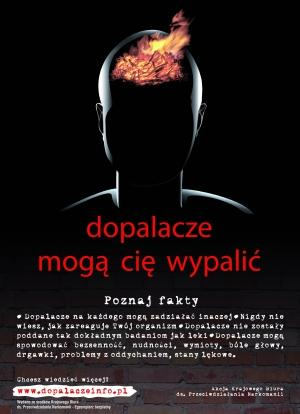 Krajowe Biuro do spraw Przeciwdziałania Narkomanii zainicjowało kampanię edukacyjną pod hasłem "Dopalacze mogą cię wypalić". Jej celem jest uświadamianie młodzieży o zagrożeniach dla zdrowia powodowanych przez te substancje, reklamowane jako nieszkodliwe używki. Dopalacze w organizmie człowieka czynią spustoszenie jak narkotyki. Są to substancje psychoaktywne, które można kupić w Internecie lub w wyspecjalizowanych sklepach. Trzeba wypowiedzieć im wojnę!ZagrożenieNastępstwa wieloletniego przyjmowania dopalaczy nie są do końca zbadane. Ale już dziś wiadomo, że na pewno są szkodliwe. Lista działań niepożądanych jest długa. Dopalacze mogą powodować między innymi: nudności, bóle głowy, stany lękowe, bezsenność, drgawki. Oprócz tego wywołują problemy z oddychaniem, znużenie (mieszanki ziołowe), silny ból głowy, ataki szału, urojenia, znaczne podwyższenie temperatury ciała, biegunkę, zawroty głowy, obfite pocenie się ciała, śpiączkę oraz wymioty i brązowienie skóry. Grupą najbardziej narażoną na dostęp do tych środków i niebezpieczne używanie ich jest młodzież w wieku od 15 do 25 lat, która nie boi się eksperymentować z nowymi środkami psychoaktywnymi. Najczęściej są to bywalcy klubów i dyskotek.  Substancje te budzą duże zainteresowanie.Mitem np. jest, że Dopalacze są wyrobami kolekcjonerskimi, co jest obejściem prawa.Są to substancje zarówno pochodzenia syntetycznego, jak i naturalnego (roślinnego), działające stymulująco bądź psychodelicznie czy halucynogennie.Większość mieszanek ziołowych oferowanych w sklepach internetowych i stacjonarnych zbliżona jest w działaniu do marihuany. Niebezpieczeństwo związane z dopalaczami wiąże się z faktem, że substancje znajdujące się w nich są stosunkowo mało zbadane. W związku z tym nie jesteśmy w stanie określić ich toksyczności oraz interakcji z innymi substancjami czy też  lekami.Przygotowując dla Was ten krótki artykuł chciałabym Was przestrzec  przed fatalnymi skutkami zażywania dopalaczy ponieważ przedawkowanie ich może doprowadzić nawet do śmierci  !W zamian możemy wydać pieniądze na kino, kawiarnię, owoce, słodycze itp.                                                            Pedagog szkolny :  Maria Jolanta Górska